БАШҠОРТОСТАН РЕСПУБЛИКАҺЫ                                                   РЕСПУБЛИка БАШКОРТОСТАН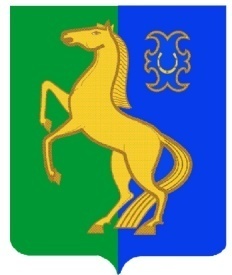     ЙƏРМƏКƏЙ районы                                                                        Администрация сельского    муниципаль РАЙОНЫның                                                поселения  Нижнеулу-елгинский    тҮбəнге олойылfа АУЫЛ СОВЕТЫ                                             сельсовет МУНИЦИПАЛЬНОГО     ауыл БИЛƏмƏҺе  хакимиƏте                                                      РАЙОНА ЕРМЕКЕЕВСКий РАЙОН     452196, Түбǝнге Олойылға, Йǝштǝр урамы,10                                          452196, с. Нижнеулу-Елга, ул. Молодежная,10    Тел. (34741) 2-53-15                                                                                    Тел. (34741) 2-53-15ҠАРАР                                                             №  7                                   ПОСТАНОВЛЕНИЕ«16» январь 2019 й.                                                                                            «16» января 2019 г. Об обеспечении безопасности во время проведения крещенских купаний на территории сельского поселения Нижнеулу-Елгинский сельсовет муниципального района Ермекеевский район Республики Башкортостан(с 18 января по 19 января 2019 года).        В целях организации и обеспечения общественного порядка, антитеррористической и пожарной безопасности, а также обеспечения безопасности населения на водных объектах при проведении крещенских купаний на территории сельского поселения Нижнеулу-Елгинский сельсовет муниципального район Ермекеевский район Республики Башкортостан,ПОСТАНОВЛЯЮ:        1.Утвердить график проведения крещенских купаний на территории сельского поселения Нижнеулу-Елгинский сельсовет муниципального района Ермекеевский район Республики Башкортостан (Приложение).        2.Назначить Зарянову  О.В. ответственным лицом за проведение крещенских купаний на территории сельского поселения Нижнеулу-Елгинский сельсовет муниципального район Ермекеевский район Республики Башкортостан        3. Рекомендовать:        - главному врачу Ермекеевской центральной районной больницы Гизтдинову Р.М. обеспечить выезды бригады скорой медицинской помощи в места проведения крещенских купаний.        - начальнику ПСЧ № 76 ФГКУ «12 ОФПС по РБ» Сабирову И.Г.  запланировать и организовать дежурство личного состава в месте проведения крещенских купаний.   - начальнику отделения МВД России по Ермекеевскому району  Газизову И.В.  принять дополнительные меры по поддержанию общественного порядка, безопасности дорожного движения и антитеррористической защищенности мест проведения крещенских купаний.         4.Разместить настоящее постановление на официальном сайте сельского поселения Нижнеулу-Елгинский сельсовет муниципального район Ермекеевский район Республики Башкортостан в сети интернет.         Глава сельского поселения         Нижнеулу-Елгинский сельсовет                                                   О.В. Зарянова